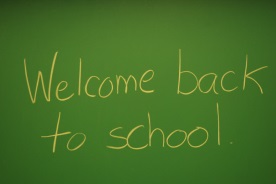 Getting ready to start Knightswood Secondary School!Dear Parent/ Carer,We at Knightswood Secondary School hope this letter finds you and your family well.Throughout this session we have been working closely with our Primary colleagues to ensure that your young person has a smooth transition from their Primary school to Knightswood Secondary School.Many young people will have visited Knightswood Secondary during their P6 for a STEM event, most of them will have made a morning visit to Knightswood Secondary in January and many will already have met members of our Pastoral Care team when they visited their allocated Primary schools.During this term we would have held the majority of our transition activities including a 2-day visit to Knightswood Secondary, we would have continued our visits to Primary schools, we would have invited you to our information evening at KSS and we would have had meetings with some of you.Due to the continued public health advice regarding COVID – 19 it is unlikely that we will be able to follow our original plan. But please don’t worry. We know this can be a stressful time and you will have many questions.We are now planning a variety of ways to support your young person through this transition period and we will be keeping in regular contact with you over the next few weeks. We will provide as much information as we can and there will be an opportunity for you to ask us questions by following the links below.We will give you information about classes, buddies, supports, key staff, timetables, school times, Fuel Zone, uniform and anything else you may wish clarified.In the meantime you may find the information on the BBC Bitesize transition website very helpful as it may answer several of your general questions about starting secondary school https://www.bbc.co.uk/bitesize/tags/zh4wy9q/starting-secondary-school You can also access information on our School website – www.knightswood-sec.glasgow.sch.ukBy downloading our free school app - Works with iPhone, Android and Windows. Search for us in your app store and download it today!  jsa4.me/knightswoodssAnd by following us on twitter – KSS@KnightswoodSecPlease use the following links to ask any questions which are not covered in the information that we will be sharing over the next few weeks or if you would like to share any worries or concerns.Forms – https://tinyurl.com/P7-KSS-TransitionQR code -  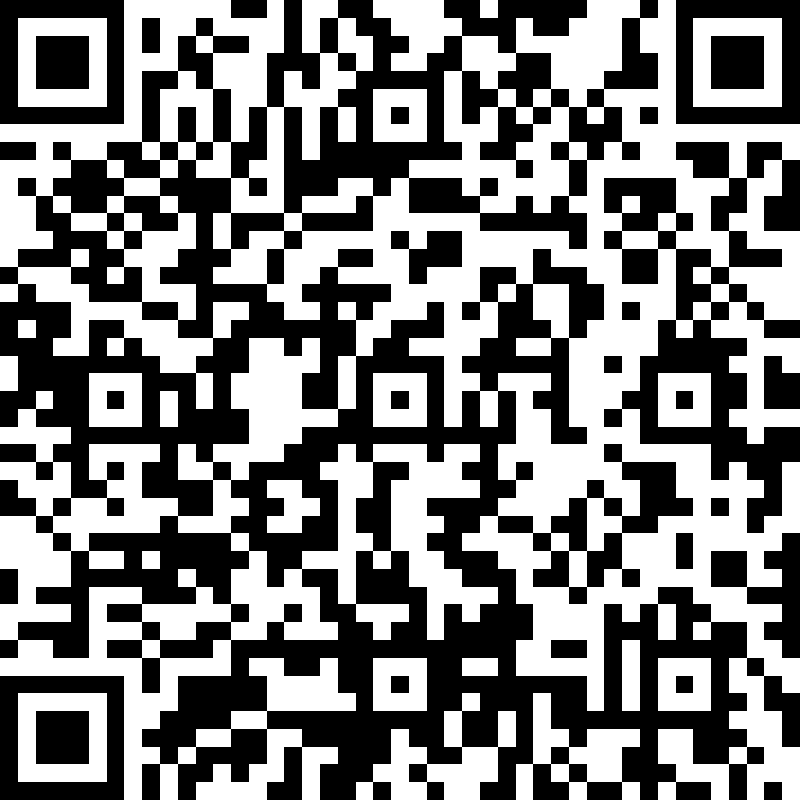 